.• .•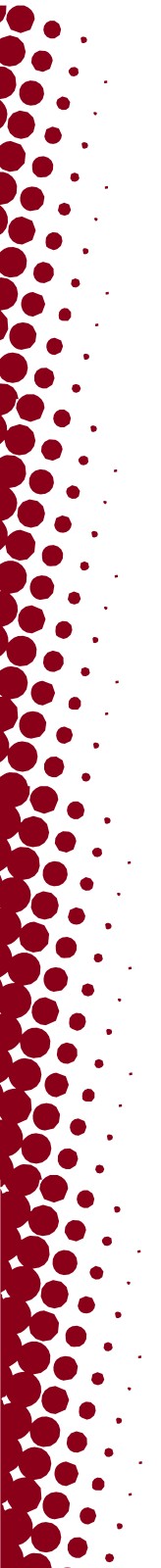 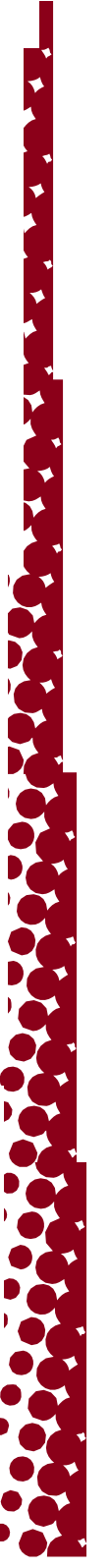 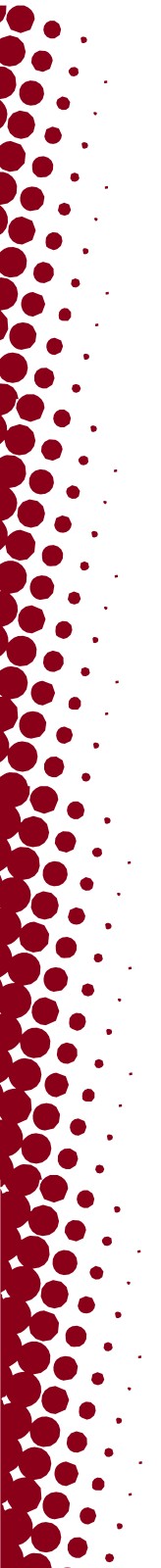 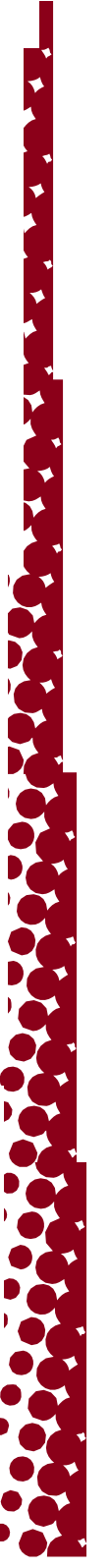 ••••••••••......ՅՈՒՏԱ ՆԱՀԱՆԳԻ ՀԱՄԱԼՍԱՐԱՆԻ ՀԱՆՐԱՅԻՆ ԱՆՎՏԱՆԳՈՒԹՅԱՆ ԲԱԺԻՆՀԱՄԱԼՍԱՐԱՆԻՌԵՍՈՒՐՍՆԵՐ911 Արտակարգ իրավիճակների համար801-585-2677 առաքման համարՀամալսարանի ոստիկանությունpolice.utah.eduՀանցագործությունից տուժածների պաշտպաններՀասանելի է 24/7safety.utah.edu/crime-victim-advocatesՀամալսարանի անվտանգությունՊաշտպանված ուղևորներ և վարորդի օգնությունԱնվտանգությունՀաշվետվության ռեսուրսներsafeu.utah.eduՀամալսարանի հանրային անվտանգությունԱնվտանգության խորհուրդներ և նախաձեռնություններԱնվտանգության տարեկան հաշվետվություններԹողնել կարծիքsafety.utah.eduԱրտակարգ իրավիճակների կառավարումԱրտակարգ իրավիճակների պատրաստությունՀամալսարանի ահազանգերemergency.utah.eduԱնվտանգության վերահսկումԵրկուշաբթի-ուրբաթ, երեկոյան 6-ից մինչև կեսգիշերՆերբեռնե՛ք Transloc App հիմնական համալսարանի համար:             commuterservices.utah.edu/safe-ride801-231-9058 (Հետազոտական ​​այգի)